برگ راهنمای درس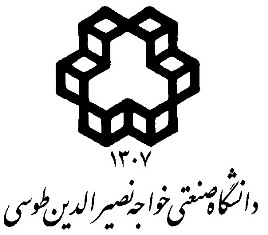 عنوان درس:  فیزیک سنجش از دور          		تعداد واحد:   3 واحد          نام استاد: دکتر علی محمدزادهمطالبی که هر هفته در کلاس مورد بحث قرار خواهد گرفت (به همراه شماره صفحات مربوط از مرجع)فعالیت های عملیسال تحصیلی 98 - 1397، نیمسال  اولسال تحصیلی 98 - 1397، نیمسال  اولدانشکده مهندسی نقشه برداریپست الکترونیک: a_mohammadzadeh@kntu.ac.irزمان تدریس: دوشنبه 9 تا 10:30سه شنبه 7:30 تا 9کارشناسان درس:                پست الکترونیک:                                                 تلفن:خلاصه درس و هدف آن:مرجع اصلی:Elachi, Charles, and Jakob J. Van Zyl. Introduction to the physics and techniques of remote sensing. Vol. 28. John Wiley & Sons, (2006).Schowengerdt, Robert A. Remote sensing: models and methods for image processing. Academic press, (2006).Kuenzer, Claudia, and Stefan Dech. "Thermal infrared remote sensing." Sensors, Methods, Applications, Remote Sensing and Digital Image Processing 17 (2013).Rees, William Gareth. Physical principles of remote sensing. Cambridge University Press, (2013).Liang, Shunlin. Quantitative remote sensing of land surfaces. Vol. 30. John Wiley & Sons, (2005).جزوه کلاسی آقای دکتر علی محمدزادهمراجع کمک درسی:کتاب فیزیک سنجش از دور نویسنده آقای دکتر مباشری ارزشیابی:فعالیت عملی: %   40          آزمون میان ترم: %  20            آزمون نهایی: %   40                سایر: %هفتهعنوانشرحمنبع1خطای چشم در سنجش از دوربررسی انواع خطاهای بصری از دیدگاه فیزیک سنجش از دورجزوه درسی خودم در دایرکتوری "session 1"2طبیعت تابش الکترومغناطیس، شناخت طیف الکترومفناطیس، معادله موج الکترومغناطیس، معادله حاکم بر همکنش نور و مادهمقدمه ای بر امواج الکترومغتاطیسجزوه درسی خودم در دایرکتوری "session 2"3اصطلاحات و یکاهای تابش سنجی، انرژی تابشی، شار تابشی، چگالی شار، شدت تابش، تابندگییکاها در فیزیک سنجش از دورجزوه درسی خودم در دایرکتوری "sessions 3 , 4, 5"4جذب، عبور، بازتابندگی، امواج همدوس، قطبش، اثر داپلر و شکست امواج، برهمکنش سطوح خشکی و دریا با امواج الکترومغناطیسبرهمکنش امواج با محیطجزوه درسی خودم در دایرکتوری "session 6"5جذب و پراکنش در جوجزوه درسی خودم در دایرکتوری "session 7, 8 "6جذب و پراکنش در جو (ادامه)جزوه درسی خودم در دایرکتوری "session 9 , 10"7مدل انتقال تابشی از دیدگاه تشکیل تصویربحث جدید و بروز در زمينه مدل انتقال تابشیجزوه درسی خودم در دایرکتوری "session 11"8تجهیزات آزمایشگاهی و میدانی مرتبط با فیزیک سنجش از دوربحث جدید و بروز در زمينه تجهیزات میدانی مورد استفاده در فعالیت های فیزیک سنجش از دورجزوه درسی خودم در دایرکتوری "session 12"9رفع اشکال و آزمون میان ترمحل مجموعه ای از سوالات و رفع اشکالبرگزاری آزمون میان ترم10فیزیک سنجش از دور در پوشش گیاهیبحث جدید و بروز در زمينه فیزیک سنجش از دور گیاهیجزوه درسی خودم در دایرکتوری "session 13"11طبیعت تابشهای حرارتی، تابش جسم سیاه، تابش توأمان زمین و خورشیدجزوه درسی خودم در دایرکتوری "session 14"12منابع طبیعی تابش، قانون کیرشهف، گسیلمندیجزوه درسی خودم در دایرکتوری "session 14"13فیزیک، ساختار و مدل سنجندههای ماهوارهایجزوه درسی خودم در دایرکتوری "session 15-Part 1"14قدرت تفکیک طیفی، رادیومتریکی، زمانی و مکانی و استفاده از آنهاجزوه درسی خودم در دایرکتوری "session 15-Part 2 , 3"15آزمون نهاییمجموعه ای از سوالات و مسایل-تمرین و سمیناراین بخش تقسیم به تمرینات مرتبط با بخشهای مختلف تدریس شده میشود. علاوه بر انجام تمرینات به صورت حل مسئله و کدنویسی، ارائه شفاهی نیز به عنوان پارامتری از ارزیابی مورد استفاده خواهد شد.  هر هفته 2 ساعت نیاز به انجام حل تمرین می باشد. 10 ساعت کلاس حل تمرین و 30 ساعت انجام تمرینات کلاسیپروژهسایر